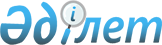 Об утверждении норм образования и накопления коммунальных отходов по городу Шахтинску, в том числе по поселкам Долинка, Новодолинский, Шахан
					
			Утративший силу
			
			
		
					Решение ХVI сессии VI созыва Шахтинского городского маслихата Карагандинской области от 28 сентября 2017 года № 1434/16. Зарегистрировано Департаментом юстиции Карагандинской области 17 октября 2017 года № 4382. Утратило силу решением Шахтинского городского маслихата Карагандинской области от 7 апреля 2023 года № 239/2
      Сноска. Утратило cилу решением Шахтинского городского маслихата Карагандинской области от 07.04.2023 № 239/2 (вводится в действие по истечении десяти календарных дней после дня его первого официального опубликования).
      В соответствии с подпунктом 1) статьи 19-1 Экологического кодекса Республики Казахстан от 9 января 2007 года, Законом Республики Казахстан от 23 января 2001 года "О местном государственном управлении и самоуправлении в Республике Казахстан", городской маслихат РЕШИЛ:
      1. Утвердить прилагаемые нормы образования и накопления коммунальных отходов по городу Шахтинску, в том числе по поселкам Долинка, Новодолинский, Шахан согласно приложениям 1, 2 к настоящему решению.
      2. Настоящее решение вводится в действие по истечении десяти календарных дней после дня его первого официального опубликования.
       "СОГЛАСОВАНО"
      28 сентября 2017 года Нормы образования и накопления коммунальных отходов по городу Шахтинску
      Сноска. Приложение 1 – в редакции решения Шахтинского городского маслихата Карагандинской области от 26.12.2019 № 1684/37 (вводится в действие по истечении десяти календарных дней после дня его первого официального опубликования). Нормы образования и накопления коммунальных отходов по поселкам Долинка, Новодолинский, Шахан
      Сноска. Приложение 2 – в редакции решения Шахтинского городского маслихата Карагандинской области от 26.12.2019 № 1684/37 (вводится в действие по истечении десяти календарных дней после дня его первого официального опубликования).
					© 2012. РГП на ПХВ «Институт законодательства и правовой информации Республики Казахстан» Министерства юстиции Республики Казахстан
				
      Председатель сессии

М. Кадырова

      Секретарь маслихата

Ж. Мамерханова

      Исполняющая обязанностируководителя государственногоучреждения "Отдел жилищно-коммунального хозяйства, пассажирского транспорта, автомобильных дорог и жилищной инспекции города Шахтинска"

Т. Перова
Приложение 1
к решению XVI сессии
городского маслихата
от 28 сентября 2017 года № 1434/16
№
Объекты накопления коммунальных отходов
Расчетная единица
Норма 1 м3 на 1 расчетную единицу
1
Благоустроенные домовладения
1 житель
1,98
1
Неблагоустроенные домовладения
1 житель
2,63
2
Общежития, интернаты, детские дома, дома престарелых
1 место
1,35
3
Гостиницы, санатории, дома отдыха
1 место
0,57
4
Детские сады, ясли
1 место
0,55
5
Учреждения, организации, офисы, конторы, сбербанки, отделения связи
1 сотрудник
1,47
6
Поликлиники
1 посещение
0,010
7
Больницы, прочие лечебно-профилактические учреждения
1 койко-место
0,71
8
Школы и другие учебные заведения
1 учащийся
0,22
9
Рестораны, кафе, учреждения общественного питания
1 посадочное место
0,85
10
Театры, кинотеатры, концертные залы, ночные клубы, казино, залы игровых автоматов
1 посадочное место
0,250
11
Музеи, выставки
1 м2 общей площади
0,060
12
Стадионы, спортивные площадки
1 место по проекту
0,090
13
Спортивные, танцевальные и игровые залы
1 м2 общей площади
0,075
14
Продовольственные магазины
1 м2 торговой площади
1,32
14
Промтоварные магазины, супермаркеты
1 м2 торговой площади
0,45
15
Торговля с машин
1 м2 торгового места
0,32
16
Рынки, торговые павильоны, киоски, лотки
1 м2 торговой площади
0,20
17
Оптовые базы, склады продовольственных товаров
1 м2 общей площади
0,15
18
Оптовые базы, склады промышленных товаров
1 м2 общей площади
0,17
19
Дома быта: обслуживание населения
1 м2 общей площади
0,66
20
Вокзалы, автовокзалы, аэропорты
1 м2 общей площади
0,75
21
Пляжи
1 м2 общей площади
0,95
22
Аптеки
1 м2 торговой площади
0,50
23
Автостоянки, автомобильные мойки, автомобильные заправочные станции, гаражи
1 машино-место
0,09
24
Автомастерские
1 работник
2,0
25
Гаражные кооперативы
на 1 гараж
0,30
26
Парикмахерские, косметические салоны
1 рабочее место
1,15
27
Прачечные, химчистки, ремонт бытовой техники, швейные ателье
1 м2 общей площади
0,30
28
Мастерские ювелирные, по ремонту обуви, часов
1 м2 общей площади
0,50
29
Мелкий ремонт и услуги (изготовление ключей и т.д.)
1 рабочее место
0,80
30
Бани, сауны
1 м2 общей площади
0,40
31
Юридические, организующие массовые мероприятия на территории города
1000 участников
0,65
32
Садоводческие кооперативы
1 участок
3,0Приложение 2
к решению XVI сессии
городского маслихата
от 28 сентября 2017 года № 1434/16
№
Объект накопления коммунальных отходов
Расчетная единица
Норма 1 м3 на 1 расчетную единицу
1
Благоустроенные домовладения
1 житель
1,9
1
Неблагоустроенные домовладения
1 житель
2,2
2
Общежития, интернаты, детские дома, дома престарелых 
1 место
1,35
3
Гостиницы, санатории, дома отдыха
1 место
0,57
4
Детские сады, ясли
1 место
0,35
5
Учреждения, организации, офисы, конторы, сбербанки, отделения связи
1 сотрудник
0,50
6
Поликлиники
1 посещение
0,010
7
Больницы, прочие лечебно-профилактические учреждения
1 койко-место
0,71
8
Школы и другие учебные заведения
1 учащийся
0,22
9
Рестораны, кафе, учреждения общественного питания
1 посадочное место
0,85
10
Театры, кинотеатры, концертные залы, ночные клубы, казино, залы игровых автоматов
1 посадочное место
0,250 
11
Музеи, выставки
1 м2 общей площади
0,060
12
Стадионы, спортивные площадки
1 место по проекту
0,090
13
Спортивные, танцевальные и игровые залы
1 м2 общей площади
0,075
14
Продовольственные магазины
1 м2 торговой площади
0,74
14
Промтоварные магазины, супермаркеты
1 м2 торговой площади
0,22
15
Торговля с машин
1 м2 торгового места
0,32
16
Рынки, торговые павильоны, киоски, лотки
1 м2 торговой площади
0,20
17
Оптовые базы, склады продовольственных товаров
1 м2 общей площади
0,15
18
Оптовые базы, склады промышленных товаров
1 м2 общей площади
0,17
19
Дома быта: обслуживание населения
1 м2 общей площади
0,66
20
Вокзалы, автовокзалы, аэропорты
1 м2 общей площади
0,75
21
Пляжи
1 м2 общей площади
0,95
22
Аптеки
1 м2 торговой площади
0,42
23
Автостоянки, автомобильные мойки, автомобильные заправочные станции, гаражи
1 машино-место
0,09
24
Автомастерские
1 работник
2,0
25
Гаражные кооперативы
на 1 гараж
0,30
26
Парикмахерские, косметические салоны
1 рабочее место
1,01
27
Прачечные, химчистки, ремонт бытовой техники, швейные ателье
1 м2 общей площади
0,30
28
Мастерские ювелирные, по ремонту обуви, часов
1 м2 общей площади
0,50
29
Мелкий ремонт и услуги (изготовление ключей и т.д.)
1 рабочее место
0,80
30
Бани, сауны
1 м2 общей площади
0,40
31
Юридические лица организующие массовые мероприятия на территории города
1000 участников
0,65
32
Садоводческие кооперативы
1 участок
3,0